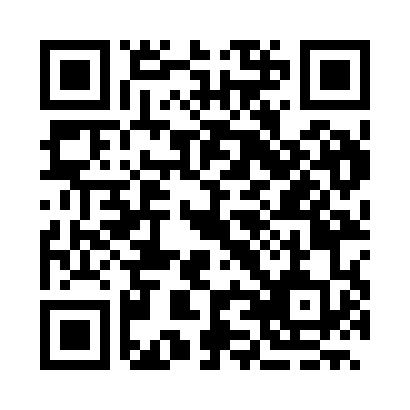 Prayer times for Gudevitsa, BulgariaWed 1 May 2024 - Fri 31 May 2024High Latitude Method: Angle Based RulePrayer Calculation Method: Muslim World LeagueAsar Calculation Method: HanafiPrayer times provided by https://www.salahtimes.comDateDayFajrSunriseDhuhrAsrMaghribIsha1Wed4:316:181:186:158:1910:002Thu4:296:171:186:158:2010:013Fri4:276:151:186:168:2110:034Sat4:266:141:186:178:2310:045Sun4:246:131:186:178:2410:066Mon4:226:121:186:188:2510:077Tue4:206:111:186:198:2610:098Wed4:196:091:186:198:2710:119Thu4:176:081:186:208:2810:1210Fri4:156:071:186:208:2910:1411Sat4:136:061:186:218:3010:1512Sun4:126:051:186:218:3110:1713Mon4:106:041:186:228:3210:1814Tue4:096:031:186:238:3310:2015Wed4:076:021:186:238:3410:2116Thu4:056:011:186:248:3510:2317Fri4:046:001:186:248:3610:2418Sat4:025:591:186:258:3710:2619Sun4:015:581:186:258:3810:2720Mon4:005:581:186:268:3910:2921Tue3:585:571:186:278:4010:3022Wed3:575:561:186:278:4110:3223Thu3:555:551:186:288:4110:3324Fri3:545:551:186:288:4210:3525Sat3:535:541:186:298:4310:3626Sun3:525:531:186:298:4410:3727Mon3:505:531:196:308:4510:3928Tue3:495:521:196:308:4610:4029Wed3:485:511:196:318:4710:4130Thu3:475:511:196:318:4710:4231Fri3:465:501:196:328:4810:44